Una rutina para apoyar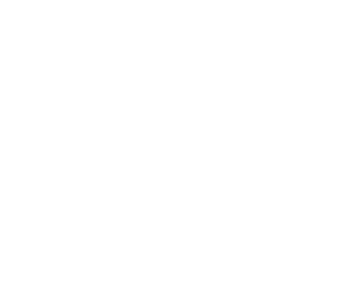 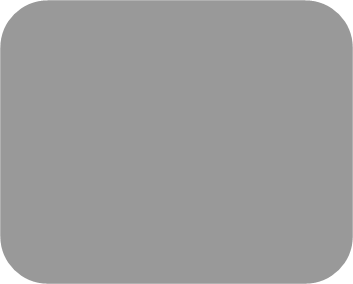 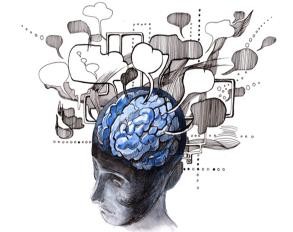 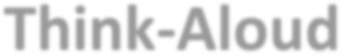 Comprensión Lectora en las áreas de contenidoLos estudiantes rara vez se dan cuenta de que los buenos lectores emplean una serie de estrategias para ayudarlos.comprender textos complejos. Para eso están los Think-Alouds . Guían a los estudiantes a "ver" lo queprosigue en la cabeza de un buen lector.Qué hace el maestro:               En general, los profesores modelan el pensamiento que pasa en la cabeza de los buenos lectores.Qué hace el maestro:verbalizando explícitamente sus pensamientos mientras lee un pasaje oralmente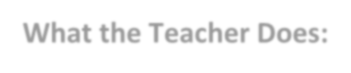 Regular la comprensiónSupervisar la compre- hensíonHacer prediccionesThink- Aloud estrategias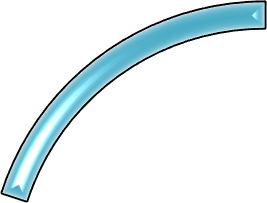 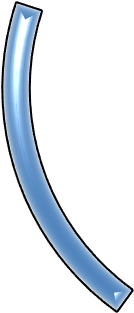 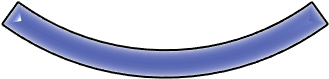 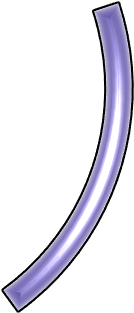 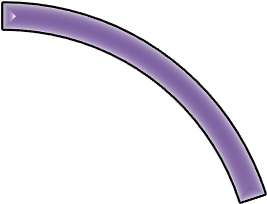 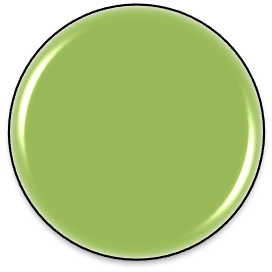 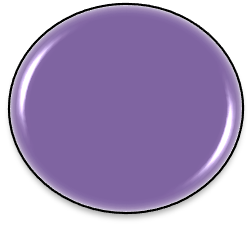 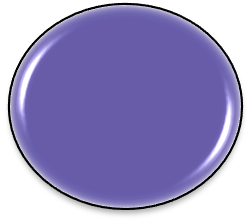 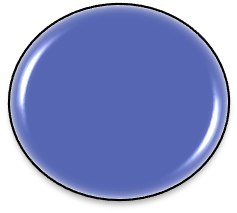 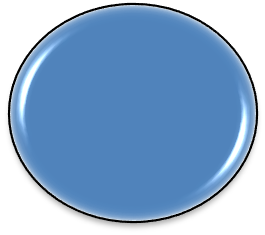 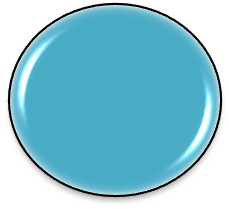 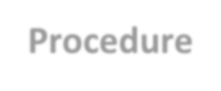 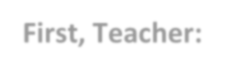 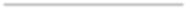 Formar imagenesCompate analogíesProcedimientoPrimer profesor:Seleccione un pasaje "difícil" para leer en voz alta.Considere pasajes que tienen palabras desconocidas,ideas confusas, contradicciones u otras quecontiene "puntos de dificultad". (Vacca, Vacca y Mraz,2011) .Indique a los estudiantes que lo sigan como maestrolee y preste atención a cómo el Maestrotrabaja a través de "puntos problemáticos"Lea el pasaje en voz alta, deteniéndosesiempre que haya confusión o dificultad. A esopunto, el maestro verbaliza pensamientos, preguntas,predicciones, etc., que un buen lector realizamientras navega por ideas confusas.Teacher Tips.Indique a los estudiantes que trabajen con socios parapractica Think-Alouds Adapted from Vacca, Vacca, & Mraz, 2011Entonces, estudiantes:1) Practique con los miembros del grupo el mismo proceso que el maestro modeló: lea, piense en voz alta ycritiquen sus pensamientos entre síPractique la habilidad de pensar en voz alta individualmente tal vez como tarea. Una checklist (lista de verficacion ) ayuda a los estudiantesautoevaluar sus esfuerzos y logros.Finalmente, profesores:Finalmente, profesores:1) Integrar la práctica de Think-Alouds con otras lecciones2) Espiral de la rutina en planes diarios y semanales, incluidos los estudiantes que demuestran el pensamiento en voz altapara pasajes difícileWhat do I do IF… ???(que hag SI)Algunos consejos importantes para pensar en voz alta eficazFrom Fisher and Frey (2012), Improving adolescent literacy: content area strategies that work (Pearson)Por su cuenta: lista de verificación de Think-AloudLea cada declaración a continuación.Ponga un 1 para Hacer con frecuencia, 2 para Hacer a veces y 3 para Hacer rara vez .Cuando hago una pausa para pensar en voz alta. . ._____ Hago que mi mente trate de visualizar la escena._____ Intento averiguar qué partes me han confundido._____Comparo lo que sucedió ahora con lo que sucedió anteriormente._____ Hago preguntas sobre lo que sucede en el texto._____ Me obligo a conectar lo que sé con lo que está sucediendo en la historia._____ Hago cosas comunes sobre lo que me gusta o no me gusta._____ Anticipo lo que podría hacer un personaje a continuación._____ Hago comentarios sobre lo que está haciendo el autor para darme pistas     sobre la personajes o trama o escenario._____ Me pregunto qué quiere el autor que averigüe en este momento._____ Intento averiguar si necesito releer una sección._____ Predigo lo que sucederá después._____ Intento imaginar lo que está sucediendo en el texto._____ Pienso en personajes o eventos para ver en qué se parecen o en qué se diferencian._____ Me pregunto en qué se parece esto a otra cosa que he leído o tal vez a una canción que he escuchado._____ Intento averiguar si debo seguir leyendo._____ Me detengo y me pregunto si entiendo lo que he leído hasta ahoraFrom Beers, K. (2003), When kids can’t read: what teachers can do (Heinemann).¿Qué hago si…?Algunas trampas para evitar¿Qué hago si ...?1. ¿Los estudiantes hacen comentarios para cada oración?A veces eso es necesario. Pero si cree que los estudiantes se detienen con demasiada frecuencia, consultesu modelo para asegurarse de que está mostrando a los estudiantes cómo dividir su lectura. Suimportante para ellos ver cómo detenerse después de cada pocas oraciones o incluso un párrafo parahacer comentarios.2. ¿Los estudiantes quieren que les diga qué tipo de comentarios hacer?Generalmente, la respuesta es NO HACERLO. Sin embargo, los lectores muy dependientes a veces necesitanEse andamio adicional de saber exactamente en qué parte del texto detenerse, exactamente en qué parte deltexto al que responder, y exactamente qué tipo de comentario van a hacer. Este tipo de tacospensar en voz alta enfoca el pensamiento de los estudiantes. Su trabajo es monitorear su capacidad para trabajar conseñales para que sepas cuándo disminuir el andamio.3. ¿ Los comentarios de los estudiantes son preguntas que tienen sobre el texto? ¿Debería responder a su¿preguntas?No como el pensamiento en voz alta está en progreso. A menudo, confusión sobre lo que sucede en el texto:si eso significa preguntarse qué significa una palabra específica, qué personaje está hablando,o lo que está sucediendo a continuación, se aclara a medida que el estudiante continúa leyendo. Es cuandooirá comentarios como, "Oh, lo entiendo" o "Apuesto a que esa parte significa. . . , "O" Debe tenersido su personaje quien dijo. . . . "Recuerde a los socios que hagan un seguimiento de las preguntas y que vean siel lector puede aclarar sus propias preguntas a medida que avanza por el texto.4. ¿A los estudiantes se les enseñó la estrategia de decir algo y se confunden? No es pensar en voz altasimilar a la estrategia Say Something?El papel del socio es la mayor diferencia entre estas dos estrategias. Enla estrategia Say Something, dos o tres lectores trabajan juntos, y uno dicealgo uno en un punto del texto y los demás respondiendo. Cuando llegan alsiguiente punto de parada en el texto, cambian roles. En la estrategia de pensar en voz alta, una persona eshaciendo la lectura y el pensamiento en voz alta. El papel del socio es capturar las declaraciones.en papel o notas adhesivas y, cuando se complete el pensamiento en voz alta, discuta con el lectorlo que hizo durante el proceso.5. ¿Quiero que los estudiantes estén más callados? ¿Los estudiantes siempre tienen que pensar en voz alta de forma oral?Para nada. Puede hacer que los estudiantes piensen en un texto respondiéndolo en notas adhesivas.Luego, puede dar tiempo a las parejas para que "compartan y comparen" y comiencen un texto centrado en el alumno.conversacionFrom Beers, K. (2003), When kids can’t read: what teachers can do (Heinemann).Fuentes de esta estrategiaBeers, K. (2003). When kids can’t read: What teachers can do. Portsmouth, NH: Heinemann.Fisher, D. & Frey, N. (2012). Improving adolescent literacy: Content area strategies that work. Boston: Pearson.Vacca, R., Vacca, J., & Mraz, M. (2011). Content area reading: Literacy and learning across the curriculum.  Boston: Pearson.Image of “thinking brain” obtained from http://www.dailywhat.org.uk/2012/02/mind-reading- breakthrough.aspx